Автономный пожарный извещатель (АДПИ) — один из современных и доступных способов раннего обнаружения возгорания.

Прибор работает от батарейки и подает громкий звуковой сигнал при появлении дыма в помещении.

Автономный дымовой пожарный извещатель:

среагирует на дым;
обнаружит пожар на ранней стадии;
издаст громкий сигнал;
разбудит спящего.

Ваша безопасность - ваша ответственность!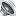 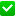 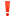 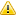 